Community Library Grant 
Reporting Form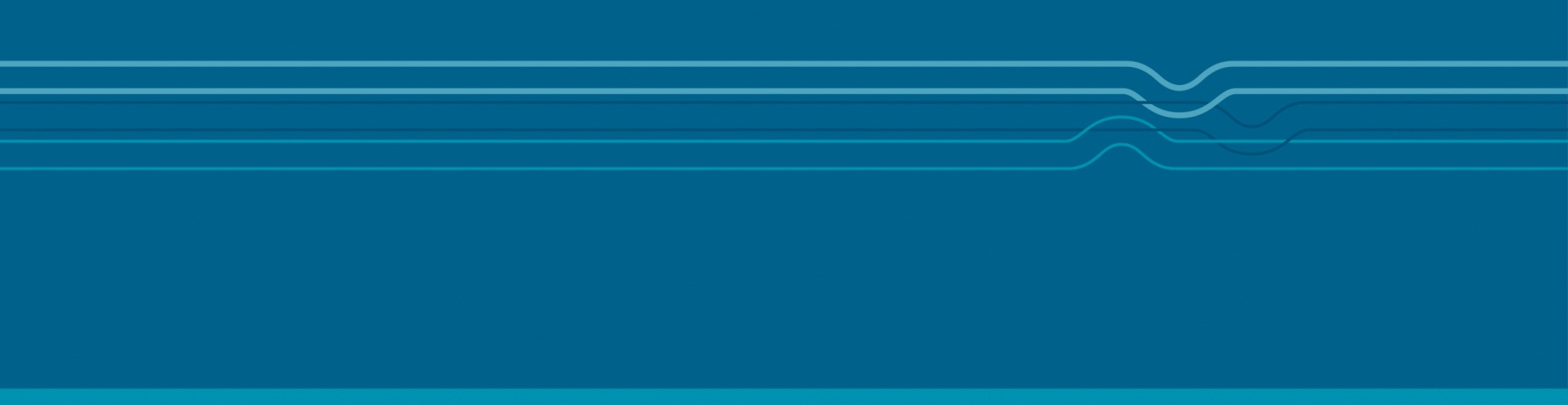 Name of organisation   ……………………………………………………………………………………………………Amount of funding received   …………………………………………………………………………………………….Contact person    ……………………………………………………...   Phone (daytime)   ……………………………Email address    ……………………………………………………………………………………………………………Please return form to grants@adc.govt.nz before the end of the Council financial year 30 June or before applying for further funding, whichever is earlier.What was achieved?Please provide comment on what benefit the grant has provided to your library. Financial informationFinancial informationFinancial informationFinancial informationFinancial informationPlease outline the project’s expenses below to show how the grant was used.Attach GST receipts, or invoices and bank statements, for all Council expenditure. Please number receipts and record below so that they can be easily matched with the costs.Please outline the project’s expenses below to show how the grant was used.Attach GST receipts, or invoices and bank statements, for all Council expenditure. Please number receipts and record below so that they can be easily matched with the costs.Please outline the project’s expenses below to show how the grant was used.Attach GST receipts, or invoices and bank statements, for all Council expenditure. Please number receipts and record below so that they can be easily matched with the costs.Please outline the project’s expenses below to show how the grant was used.Attach GST receipts, or invoices and bank statements, for all Council expenditure. Please number receipts and record below so that they can be easily matched with the costs.Please outline the project’s expenses below to show how the grant was used.Attach GST receipts, or invoices and bank statements, for all Council expenditure. Please number receipts and record below so that they can be easily matched with the costs.Receipt #Project costsE.g. book coverings, young adult fiction etc.Council fundsOther fundsTotalTOTALTOTAL